Всероссийская   олимпиада  школьников  по экологии2016717 уч. г.Муниципальный эman9 класс(задания  с ответами)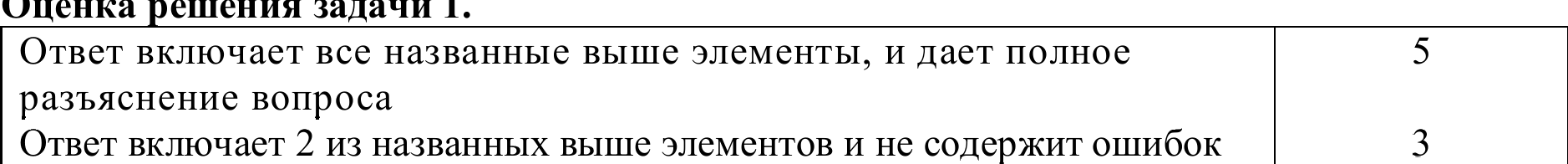 Вопросы с 1 по 19 — по 1 баллу — максимально 19 баллов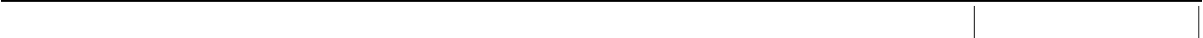 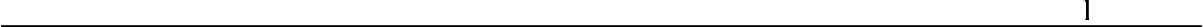 Вопросы с 20 по 23 — по 2 балла (4 вопроса) — максимально 8 балловВопросы с 24 по 33 — по 2 балла (10 утверждений) — максимально 20 балла Вопрос 34 — системная задача с обоснованием верного и развернугого ответа с объяснением — максимально 5 балловВопрос 35 — системная задача с обоснованием верных и неверных ответов — максимально 6 балловBcero максимально может быть 58 балловЗадание 1:  Выберите  1  правильный  ответ  из нескольких  предложенных,  за  правильный ответ1 балл, (вопросы 1-12)Задание 1:  Выберите  1  правильный  ответ  из нескольких  предложенных,  за  правильный ответ1 балл, (вопросы 1-12)Задание 1:  Выберите  1  правильный  ответ  из нескольких  предложенных,  за  правильный ответ1 балл, (вопросы 1-12)Задание 1:  Выберите  1  правильный  ответ  из нескольких  предложенных,  за  правильный ответ1 балл, (вопросы 1-12)Задание 1:  Выберите  1  правильный  ответ  из нескольких  предложенных,  за  правильный ответ1 балл, (вопросы 1-12)Общие  знания  по экологииОбщие  знания  по экологииОбщие  знания  по экологииОбщие  знания  по экологииОбщие  знания  по экологии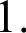 Процесс разложения органических остатков в почве называется:Процесс разложения органических остатков в почве называется:а) гумификация;в) урбанизация; д) эвтрофикация6) минерализация;г) стратификация.2.Деление живых организмов наавтотрофов и гетеротрофов обусловлено типом:Деление живых организмов наавтотрофов и гетеротрофов обусловлено типом:а) размножения;в) передвижения; д) строения ядер6) питания;г) дыхания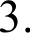 Устойчивое развитие экосистем достигается в основном за счет:Устойчивое развитие экосистем достигается в основном за счет:а) биологическот разнообразия;6) экологического мониторинга; в)  международной политики;г) стабилизации круговорота воды;д) увеличения количества цепей питания.а) биологическот разнообразия;6) экологического мониторинга; в)  международной политики;г) стабилизации круговорота воды;д) увеличения количества цепей питания.4.Биогаз - это смесь газов, образующаяся в процессе:Биогаз - это смесь газов, образующаяся в процессе:а) жизнедеятельности эдафобионтов верхних слоев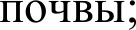 6) аэробного разложения промышленных органических отходов при участии целлюлозоразлагающих анаэробных бактерий;в) разложения органических отходов в анаэробных условиях при участюі бактерий;г) разложения органических остатков с помощьюгрибова) жизнедеятельности эдафобионтов верхних слоев6) аэробного разложения промышленных органических отходов при участии целлюлозоразлагающих анаэробных бактерий;в) разложения органических отходов в анаэробных условиях при участюі бактерий;г) разложения органических остатков с помощьюгрибов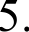 Принцип соответствия  гласит:экологическогоа) способность вида к воспроизводству особей небеспредельна и ограничена лимитирующими факторами;6) форма существования организма всегда взаимосвязана с условиями его жизни;в) действие факторов окружающей среды на организм происходит во взаимодействии и компенсации;г) реакция организмов не носит приспособительный характер по отношению к факторам среды;д) факторы среды действуют на организм в соответствие  с климатома) способность вида к воспроизводству особей небеспредельна и ограничена лимитирующими факторами;6) форма существования организма всегда взаимосвязана с условиями его жизни;в) действие факторов окружающей среды на организм происходит во взаимодействии и компенсации;г) реакция организмов не носит приспособительный характер по отношению к факторам среды;д) факторы среды действуют на организм в соответствие  с климатом6.Оболочка  Земли, населеннаяживыми организмами, называется:Оболочка  Земли, населеннаяживыми организмами, называется:а) биосферой;	6) тропосферой;в) биогеоценозом;	г) экосферой; д) литосферойа) биосферой;	6) тропосферой;в) биогеоценозом;	г) экосферой; д) литосферой7.Отношения типа «паразит — хозяин»GO GTOЯT  В  ТОМ,  ЧТО ПЗ]ЭЫЗИТ'Отношения типа «паразит — хозяин»GO GTOЯT  В  ТОМ,  ЧТО ПЗ]ЭЫЗИТ'а) не оказывает существенного влияния на хозяина;6) всегда приводит хозяина к смерти;в) приносит определенную пользу хозяину;г) приносит вред, но лиівь в некоторьт случаях приводит к скорой гибели хозяина;д) оказывает положительное влияниеа) не оказывает существенного влияния на хозяина;6) всегда приводит хозяина к смерти;в) приносит определенную пользу хозяину;г) приносит вред, но лиівь в некоторьт случаях приводит к скорой гибели хозяина;д) оказывает положительное влияние8.Верное соотношение численности и биомассы растений и животных в биосфереВерное соотношение численности и биомассы растений и животных в биосфереа) в биосфере число видов растений больше, абиомасса их меньше чем животных;6) число видов растений и животных примерно равно; в) биомасса растений на сувіе больте, а в океане меньше, чем животньІх;а) в биосфере число видов растений больше, абиомасса их меньше чем животных;6) число видов растений и животных примерно равно; в) биомасса растений на сувіе больте, а в океане меньше, чем животньІх;г) животных больше, чем растений, поэтому ихбиомасса большед) в океане биомасса растений и животных равная9.Число особей вида на единицуплощади или на единицу объема жизненного пространства показывает:а) видовое разнообразие;	6) плодовитость; в) плотность популяции;	г) численность; д)  устойчивость популяции10.Что такое трофическая  цепьа) цепь питания, образованная  микроорганизмами,способными фиксировать энергию химических связей в процессе окисления азота, углерода и т.д.;6) цепь питания, образованная организмами, перез которые происходит передача вещества и энергии; в) цепь питания, которая идет от мертвого органического вещества к микроорганизмам, затем к детритофагам и их хищникам;г) пастбищная цепь;д) цепь питания, которая начинается от растений и идет далее к растительноядным животным и их хищникам11.Укажите OOПT Республики Татарстан, имеющее статус биосферных:а)  Волжско-Камский заповедник;6) заказник «Чатыр Tay»;в) государственный природный заказник «остров Свияжск»в) национальный парк «Нижняя Кама»; г) памятник природы «І4стоки Казанки»12.В соответствии с Конституцией РФ каждый гражданин имеет право на благоприятную окружающую среду, согласно закону РФ «Об охране окружающей среды» благоприятная окружающая  среда обеспечивает:а) высокую рождаемость населения;6) превышение рождаемости над смертностью населения  Российской Федерации;в) поддержание стабильной численности видов, занесенных в Красную Книгу РФ;г) устойчивый экономический рост;д) устойчивое функционироваюіе естественньт экосистем, природных и природно-антропогенных объектов.Задание 2. Выберите 2 правильных ответа из нескольких предложенных, за правильный ответ1 балл: (вопросы 13-19)Задание 2. Выберите 2 правильных ответа из нескольких предложенных, за правильный ответ1 балл: (вопросы 13-19)Задание 2. Выберите 2 правильных ответа из нескольких предложенных, за правильный ответ1 балл: (вопросы 13-19)13.Дождевые  черви являются:а) детртофагами,	6) автотрофами,в) фитофагами,	г) редуцентами, д) консументами,	е) мезотрофами14.Какие типы растительности Татарстана относятся к зональным типам:а) ічироколиственные леса;6) пойменные луга; в) сосновые леса; г) лесостепь;д) сфагновые болота.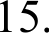 Размножение, линька, сезонные миграции — это адаптации к:а) световому режиму;6) тепловому режиму; в) водному режиму; г) режиму осадков;д)  антропогенным воздействиям.Ј 6Парой	хищник-жертва	могутЯВЛЯТЬGЯ 'а) слепень и лошадь;6) лисица и куропатка;в) бычий цепень и корова;г) гриб - трутовик и береза; д) росянка и комарв) бычий цепень и корова;г) гриб - трутовик и береза; д) росянка и комарК   числу   видов,   встречающихся ва) ковыль перистый;а) ковыль перистый;экосистемах	луговых	степей,	не6) шалфей мутовчатый;6) шалфей мутовчатый;17.17.относятся:в) ландыпі майский;в) ландыпі майский;г)  папоротник-орляк;г)  папоротник-орляк;д) чабрец ползучий.д) чабрец ползучий.а) клюква болотная;а) клюква болотная;18.18.Выберите из предложенных растений  типичных нитрофилов:6) крапива двудомная; в) башмачок настоящий; г) чистотел больвіой6) крапива двудомная; в) башмачок настоящий; г) чистотел больвіойд) сосна обыкновеннаяд) сосна обыкновеннаяа) симбиоза двух видов;а) симбиоза двух видов;6) конкуренции двух видов;6) конкуренции двух видов;19.19.Так называемая теорема Г.Ф. Гаузе описывает  следующие явления:в) равенство численности двух видов;г) пopor численности видов обусловлен емкостьюв) равенство численности двух видов;г) пopor численности видов обусловлен емкостьюсредьІ;средьІ;д) мутуализмад) мутуализмаЗадание 3 Установите  соответствие  между  приведенными  терминами  (или примерами)  и ихтолкованием (определением). За каждое правильное соответствие  — 0,5 баллов, максимально  — 2 балла (вопросы 20-23)Задание 3 Установите  соответствие  между  приведенными  терминами  (или примерами)  и ихтолкованием (определением). За каждое правильное соответствие  — 0,5 баллов, максимально  — 2 балла (вопросы 20-23)Задание 3 Установите  соответствие  между  приведенными  терминами  (или примерами)  и ихтолкованием (определением). За каждое правильное соответствие  — 0,5 баллов, максимально  — 2 балла (вопросы 20-23)Задание 3 Установите  соответствие  между  приведенными  терминами  (или примерами)  и ихтолкованием (определением). За каждое правильное соответствие  — 0,5 баллов, максимально  — 2 балла (вопросы 20-23)Задание 3 Установите  соответствие  между  приведенными  терминами  (или примерами)  и ихтолкованием (определением). За каждое правильное соответствие  — 0,5 баллов, максимально  — 2 балла (вопросы 20-23)22МезотрофСтенофагФаготрофГерпетобионтМезотрофСтенофагФаготрофГерпетобионтА) Гетеротроф, поедающий другие организмы;Б) Организм, с умеренными потребностями в питательных веществах;В) Организм, обитающий на поверхности почвы и в подстилке;1—Б; 2 — F; 3 — А; 4- В1—Б; 2 — F; 3 — А; 4- ВГ) Организм, имеющий узкую пищевую специализацию1.  гербициды;1.  гербициды;21.21.фунгициды;акарицидыинсектициды 1—В; 2—F; 3—A; 4-Бфунгициды;акарицидыинсектициды 1—В; 2—F; 3—A; 4-БА) борьба с клещамиБ) борьба с насекомыми-вредителями; В) борьба с сорняками;Г) борьба с патогенными грибами2222ИнтродуцентыРудералыФитонцидыКсерофилыИнтродуцентыРудералыФитонцидыКсерофилыА) Сорная растительность;Б) Организмы, приспособленные к жизни в условиях недостатка воды;В) Организмы, перенесенные за пределы своего ареала;1 — В; 2—А; З— Fj1 — В; 2—А; З— FjГ) Бактерицидные  вещества, выделяемыерастениями.23.23.1 В.Н. Сукачев;1 В.Н. Сукачев;А) предложил  термин «экосистема»;2 Э. Геккель;2 Э. Геккель;Б) предложил классификацию жизненных форм3 А. Тэнсли3 А. Тэнслирастений;4 К. Раункиер4 К. РаункиерВ) предложил термин «экология»;l— F; 2— В; 3—A; 4 —Бl— F; 2— В; 3—A; 4 —БГ) предложил термин «биогеоценоз»Задание 4. Определите правильность представленных ниже утверждений и кратко письменноего обоснуйте (выбор правильного утверждения «да» или «нет» — 1 балл, обоснование ответа —1 балл, максимально — 2 балла.) вопросы с 24 по 33Задание 4. Определите правильность представленных ниже утверждений и кратко письменноего обоснуйте (выбор правильного утверждения «да» или «нет» — 1 балл, обоснование ответа —1 балл, максимально — 2 балла.) вопросы с 24 по 33Задание 4. Определите правильность представленных ниже утверждений и кратко письменноего обоснуйте (выбор правильного утверждения «да» или «нет» — 1 балл, обоснование ответа —1 балл, максимально — 2 балла.) вопросы с 24 по 33Задание 4. Определите правильность представленных ниже утверждений и кратко письменноего обоснуйте (выбор правильного утверждения «да» или «нет» — 1 балл, обоснование ответа —1 балл, максимально — 2 балла.) вопросы с 24 по 33Задание 4. Определите правильность представленных ниже утверждений и кратко письменноего обоснуйте (выбор правильного утверждения «да» или «нет» — 1 балл, обоснование ответа —1 балл, максимально — 2 балла.) вопросы с 24 по 3324.Азот из атмосферы может поступать в почву и воду за счет фотосинтезаАзот из атмосферы может поступать в почву и воду за счет фотосинтезаАзот из атмосферы может поступать в почву и воду за счет фотосинтезаАзот из атмосферы может поступать в почву и воду за счет фотосинтезаНет. Азот из атмосферы может поступать в почву и воду только за спет азотофиксации,которая проходит при участии бактерий-азотофиксаторов25.Речная сеть Республики Татарстан относится к бассейну Атлантического океана.Нет. К бесстотіому бассейну, т.к. река Волга впадает в Каспийское море, не имеющее выход в океан.26.Загрязнение окружающей среды пестицидами относится к физическому типу загрязнений.Нет.  Пестициды   (ядохимикатьІ) — химические	вещества,  применяемьІе	для  борьбы  с патогенными организмами или сорными растениями.27.Биогенное    вещество    биосферы   создается    и   перерабатывается   совокупностью живыхорганизмов.Да. По В.И. Вернадскому (1935) биогенные вещества биосферы — это вещества, происхождение которьт связано с жизнедеятельностью организмов (это известняк, нефть, уголь), «fiиогенный»  дословно обозначает «порожденный жизнью»28.Со строительством водохранилищ на Волге увеличилось поголовье осетровых рыб из-заувеличения  количества  подходящих местообитаний.Нет. Осетровые рыбы поднимались из Каспийского моря для нереста в Волгу и ее притоки, строителъство плотин сделало подъем невозможным.29.Бурый	медведь	в	Республике	Татарстан	является	охотничье-промысловым	видом.Нет. Этот вид в республике охраняется.30.Оптимальная	плотность	популяции	определяется	абиотическими	факторами	среды.Нет. Она определяется верхним  и  нижним  пределом  плотность,  при которых популяция  не   может	существовать	и	оптималъными	значениями	рождаемости	и  выживаемости31.Для	сохранения	и	увеличения	рыбных	запасов	правилами	рыболовства	запрещеноиспользование  мелкоячеистых сетей.Да. В мелкоячеистьІе сети попадает и вылавливается много неподросшей рыбы, для того чтобы сохранить молодь, способную дать больтое потомство использование таких сетей запрещено32.В Российской Федерации документа об экологическом развития страны до сих пор не имеется.Нет. В Российской Федераідіи принят документ «Основы государственной политики в области экологическот развития России на период до 2030 г.»33.Изоляция   отдельных   популяций   одного   вида   в   результате   фрагментации  природныхландшафтов ведет к выщеплению рецессивных (часто вредных для организмов) признаков. Да.  В  результате  изоляции  нашінается  процесс  близкородственнот  скрещивания, ведущего к выідеплению скрытьт (рецессивных) мутацийЗадание 5 Обоснуйте  свой  ответ  с объяснениями  (Системные задачи)Задание 5 Обоснуйте  свой  ответ  с объяснениями  (Системные задачи)34Задача   1   (максимально	— 5  баллов)	Дайте	развернутый	ответ   на	вопрос:	Чтоподразумевается под концепцией рационального природопользования?Развернутый ответРациональное природопользование — это система деятелъности, призванная обеспечить экономную эксплуатацию природных ресурсов и условий и наиболее эффективный режим их воспроизводства с учетом перспективньІх интересов развивающется хозяйства, сохранения здоровья людей и сохранения естественньІх природных комплексов. Таким образом, рациональное природопользование — это высокоэффективное хозяйствование яеловеяества, не приводяідее к резким изменениям природно-ресурсного потенциала, к которьш юциалъно- экономически не готово яеловеяество, и не ведущее к глубокие переменам в окружающей среде, способным нанести урон em здоровью или угрожающим самой его жизни.Оценка	ешения задачи 1.Ответ  включает  все названные  выше элементы,  и дает полное	5  разъяснение вопроса	 Ответ включает 2 из названных выше элементов и не содержит ошибокпо существу, ИЛИ ответ включает 3 из названных выше элементов, но содержит негрубые ошибкиОтвет включает 1 верный ответ Ответ неправильныйпо существу, ИЛИ ответ включает 3 из названных выше элементов, но содержит негрубые ошибкиОтвет включает 1 верный ответ Ответ неправильный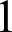 по существу, ИЛИ ответ включает 3 из названных выше элементов, но содержит негрубые ошибкиОтвет включает 1 верный ответ Ответ неправильный0Максимальный балл5Задача 2 Обоснуйте правильные и неправильные ответы (максимально — 6 баллов)Задача 2 Обоснуйте правильные и неправильные ответы (максимально — 6 баллов)Задача 2 Обоснуйте правильные и неправильные ответы (максимально — 6 баллов)Задача 2 Обоснуйте правильные и неправильные ответы (максимально — 6 баллов)Задача 2 Обоснуйте правильные и неправильные ответы (максимально — 6 баллов)35.Обыкновенная  кукушка  — вид,  для  которого  характерен  гнездовой  паразитизм.  Какие изприведенных ниже адаптаций вида развились в ходе эволюции для реализации, данной стратегии?Осенние миграции кукушки на юг совместно с видами-воспитателями;Использование для подбрасывания яиц гнезд видов птиц, у которых они сами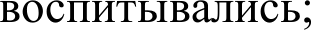 Больший размер тела, чем у видов, которые кукушка использует для гнездового паразитизма;Равномерное распределение птиц по территории во время размножения;Преобладание в рационе питания насекомых.Веряые  ответы:  Правилъные ответьІ:2) Поведение кукутки связано с особенностями, которые птица усвоила, будучи тенцом, и выкармливаемая тем или иньІм видом, - главным образом, певчими птицами. Посколъку эти виды имеют уникальное гнездовое поведение, готовяідейся к откладке яиц кукутке легко выбрать будущего воспитателя своего птенца.Равномерное распределение тиц по территории позволяет избежать кукушке откладки разными особями в одно гнездо вида-восптателя. Если два кукувіонка вылупляются в одном гнезде, то один из них или оба погибают в резулътате недостатка пищевых ресурсов.Питание птенца и вида-воспитателя должны совпадать.Певеряые ответы: 1) — яе верея, т.к. перелет птиц на юг определяется сезонностью климата и не связан с гнездовым паразитизмом. 3) — яе верея, поскольку больтой размер тела напротив мевіает использовать гнезда некоторых видов птиц для откладки яиц кукушкой, например, горихвосток, гнездявріхся в дуплах.Оценка   ешения задачи 2.Ответ  включает  все названные  выше элементы,  и дает полное	6разъяснение  верных  и  неверных ответовОтвет включает 2  из названных выше элементов и не содержит ошибок	4по существу, ИЛИ ответ включает 3 из названных выше элементов, но сод	жит не	ые ошибкиОтвет включает 1 верный ответ без разъяснения неверных ответовОтвет неправильный	0Максимальный балл	6Обыкновенная  кукушка  — вид,  для  которого  характерен  гнездовой  паразитизм.  Какие изприведенных ниже адаптаций вида развились в ходе эволюции для реализации, данной стратегии?Осенние миграции кукушки на юг совместно с видами-воспитателями;Использование для подбрасывания яиц гнезд видов птиц, у которых они самиБольший размер тела, чем у видов, которые кукушка использует для гнездового паразитизма;Равномерное распределение птиц по территории во время размножения;Преобладание в рационе питания насекомых.Веряые  ответы:  Правилъные ответьІ:2) Поведение кукутки связано с особенностями, которые птица усвоила, будучи тенцом, и выкармливаемая тем или иньІм видом, - главным образом, певчими птицами. Посколъку эти виды имеют уникальное гнездовое поведение, готовяідейся к откладке яиц кукутке легко выбрать будущего воспитателя своего птенца.Равномерное распределение тиц по территории позволяет избежать кукушке откладки разными особями в одно гнездо вида-восптателя. Если два кукувіонка вылупляются в одном гнезде, то один из них или оба погибают в резулътате недостатка пищевых ресурсов.Питание птенца и вида-воспитателя должны совпадать.Певеряые ответы: 1) — яе верея, т.к. перелет птиц на юг определяется сезонностью климата и не связан с гнездовым паразитизмом. 3) — яе верея, поскольку больтой размер тела напротив мевіает использовать гнезда некоторых видов птиц для откладки яиц кукушкой, например, горихвосток, гнездявріхся в дуплах.Оценка   ешения задачи 2.Ответ  включает  все названные  выше элементы,  и дает полное	6разъяснение  верных  и  неверных ответовОтвет включает 2  из названных выше элементов и не содержит ошибок	4по существу, ИЛИ ответ включает 3 из названных выше элементов, но сод	жит не	ые ошибкиОтвет включает 1 верный ответ без разъяснения неверных ответовОтвет неправильный	0Максимальный балл	6Обыкновенная  кукушка  — вид,  для  которого  характерен  гнездовой  паразитизм.  Какие изприведенных ниже адаптаций вида развились в ходе эволюции для реализации, данной стратегии?Осенние миграции кукушки на юг совместно с видами-воспитателями;Использование для подбрасывания яиц гнезд видов птиц, у которых они самиБольший размер тела, чем у видов, которые кукушка использует для гнездового паразитизма;Равномерное распределение птиц по территории во время размножения;Преобладание в рационе питания насекомых.Веряые  ответы:  Правилъные ответьІ:2) Поведение кукутки связано с особенностями, которые птица усвоила, будучи тенцом, и выкармливаемая тем или иньІм видом, - главным образом, певчими птицами. Посколъку эти виды имеют уникальное гнездовое поведение, готовяідейся к откладке яиц кукутке легко выбрать будущего воспитателя своего птенца.Равномерное распределение тиц по территории позволяет избежать кукушке откладки разными особями в одно гнездо вида-восптателя. Если два кукувіонка вылупляются в одном гнезде, то один из них или оба погибают в резулътате недостатка пищевых ресурсов.Питание птенца и вида-воспитателя должны совпадать.Певеряые ответы: 1) — яе верея, т.к. перелет птиц на юг определяется сезонностью климата и не связан с гнездовым паразитизмом. 3) — яе верея, поскольку больтой размер тела напротив мевіает использовать гнезда некоторых видов птиц для откладки яиц кукушкой, например, горихвосток, гнездявріхся в дуплах.Оценка   ешения задачи 2.Ответ  включает  все названные  выше элементы,  и дает полное	6разъяснение  верных  и  неверных ответовОтвет включает 2  из названных выше элементов и не содержит ошибок	4по существу, ИЛИ ответ включает 3 из названных выше элементов, но сод	жит не	ые ошибкиОтвет включает 1 верный ответ без разъяснения неверных ответовОтвет неправильный	0Максимальный балл	6Обыкновенная  кукушка  — вид,  для  которого  характерен  гнездовой  паразитизм.  Какие изприведенных ниже адаптаций вида развились в ходе эволюции для реализации, данной стратегии?Осенние миграции кукушки на юг совместно с видами-воспитателями;Использование для подбрасывания яиц гнезд видов птиц, у которых они самиБольший размер тела, чем у видов, которые кукушка использует для гнездового паразитизма;Равномерное распределение птиц по территории во время размножения;Преобладание в рационе питания насекомых.Веряые  ответы:  Правилъные ответьІ:2) Поведение кукутки связано с особенностями, которые птица усвоила, будучи тенцом, и выкармливаемая тем или иньІм видом, - главным образом, певчими птицами. Посколъку эти виды имеют уникальное гнездовое поведение, готовяідейся к откладке яиц кукутке легко выбрать будущего воспитателя своего птенца.Равномерное распределение тиц по территории позволяет избежать кукушке откладки разными особями в одно гнездо вида-восптателя. Если два кукувіонка вылупляются в одном гнезде, то один из них или оба погибают в резулътате недостатка пищевых ресурсов.Питание птенца и вида-воспитателя должны совпадать.Певеряые ответы: 1) — яе верея, т.к. перелет птиц на юг определяется сезонностью климата и не связан с гнездовым паразитизмом. 3) — яе верея, поскольку больтой размер тела напротив мевіает использовать гнезда некоторых видов птиц для откладки яиц кукушкой, например, горихвосток, гнездявріхся в дуплах.Оценка   ешения задачи 2.Ответ  включает  все названные  выше элементы,  и дает полное	6разъяснение  верных  и  неверных ответовОтвет включает 2  из названных выше элементов и не содержит ошибок	4по существу, ИЛИ ответ включает 3 из названных выше элементов, но сод	жит не	ые ошибкиОтвет включает 1 верный ответ без разъяснения неверных ответовОтвет неправильный	0Максимальный балл	6